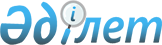 Сандықтау аудандық мәслихатының 2017 жылғы 22 желтоқсандағы № 17/1 "2018-2020 жылдарға арналған аудандық бюджет туралы" шешіміне өзгерістер енгізу туралыАқмола облысы Сандықтау аудандық мәслихатының 2018 жылғы 28 наурыздағы № 18/2 шешімі. Ақмола облысының Әділет департаментінде 2018 жылғы 11 сәуірде № 6538 болып тіркелді
      РҚАО-ның ескертпесі.

      Құжаттың мәтінінде түпнұсқаның пунктуациясы мен орфографиясы сақталған.
      Қазақстан Республикасының 2008 жылғы 4 желтоқсандағы Бюджет кодексінің 106, 109 баптарына Қазақстан Республикасының 2001 жылғы 23 қаңтардағы "Қазақстан Республикасындағы жергілікті мемлекеттік басқару және өзін-өзі басқару туралы" Заңының 6 бабына сәйкес, Сандықтау аудандық мәслихаты ШЕШІМ ҚАБЫЛДАДЫ:
      1. Сандықтау аудандық мәслихатының 2017 жылғы 22 желтоқсандағы № 17/1 "2018-2020 жылдарға арналған аудандық бюджет туралы" (Нормативтік құқықтық актілерді мемлекеттік тіркеу тізілімінде № 6283 тіркелген, 2018 жылдың 12 қаңтарында "Сандыктауский край" газетінде жарияланған) шешіміне келесі өзгерістер енгізілсін:
      1 тармақ жаңа редакцияда баяндалсын:
      "1. 2018–2020 жылдарға арналған аудандық бюджеті тиісінше 1, 2 және 3 қосымшаларға сәйкес, оның ішінде 2018 жылға келесі көлемдерде бекітілсін:
      1) кірістер – 2 766 023,0 мың теңге, оның ішінде:
      салықтық түсімдер – 412 938,0 мың теңге;
      салықтық емес түсімдер – 6 455,0 мың теңге;
      негізгі капиталды сатудан түсетін түсімдер – 10 000,0 мың теңге;
      трансферттер түсімі – 2 336 630,0 мың теңге;
      2) шығындар – 2 779 885,3 мың теңге;
      3) таза бюджеттік кредиттеу – 24 252,2 мың теңге, оның ішінде:
      бюджеттiк кредиттер – 32 468,0 мың теңге;
      бюджеттік кредиттерді өтеу – 8 215,8 мың теңге;
      4) қаржы активтерімен операциялар бойынша сальдо – 0,0 мың теңге, оның ішінде:
      қаржы активтерін сатып алу – 0,0 мың теңге;
      мемлекеттің қаржы активтерін сатудан түсетін түсімдер – 0,0 мың теңге;
      5) бюджет тапшылығы (профициті) – - 38 114,5 мың теңге;
      6) бюджет тапшылығын қаржыландыру (профицитін пайдалану) – 38 114,5 мың теңге.";
      7 тармақ жаңа редакцияда баяндалсын:
      "7. 2018 жылға арналған аудандық бюджетте облыстық бюджетке 8 215,8 мың теңге сомасында бюджеттік кредиттерді өтеу қарастырылғаны ескерілсін.";
      жоғарыда аталған шешімнің 1, 2, 3, 7 қосымшалары осы шешімнің 1, 2, 3, 4 қосымшаларына сәйкес жаңа редакцияда баяндалсын.
      2. Осы шешім Ақмола облысының Әділет департаментінде мемлекеттік тіркелген күнінен бастап күшіне енеді және 2018 жылдың 1 қаңтарынан бастап қолданысқа енгізіледі.
      "КЕЛІСІЛДІ"
      2018 жылғы 28 наурыз 2018 жылға арналған аудандық бюджет 2019 жылға арналған аудандық бюджет 2020 жылға арналған аудандық бюджет 2018 жылға арналған ауыл, ауылдық округтердің бюджеттік бағдарламаларының тізбесі
      кестенің жалғасы:
      кестенің жалғасы:
					© 2012. Қазақстан Республикасы Әділет министрлігінің «Қазақстан Республикасының Заңнама және құқықтық ақпарат институты» ШЖҚ РМК
				
      Аудандық мәслихат
сессиясының төрағасы

А.Белуха

      Аудандық мәслихат
хатшысы

С.Клюшников

      Сандықтау ауданының
әкімі

А.Исмағамбетов
Сандықтау аудандық
мәслихатының 2018 жылғы
28 наурыздағы № 18/2 шешіміне
1 қосымшаСандықтау аудандық
мәслихатының
2017 жылғы 22 желтоқсандағы
№ 17/1 шешіміне
1 қосымша
Санат 
Санат 
Санат 
Санат 
Сома мың теңге
Сыныбы
Сыныбы
Сыныбы
Сома мың теңге
Кіші сыныбы
Сома мың теңге
Атауы
Сома мың теңге
1
2
3
4
5
I. Кірістер
2 766 023,0
1
Салықтық түсімдер
412 938,0
01
Табыс салығы
13 779,0
2
Жеке табыс салығы
13 779,0
03
Әлеуметтік салық
178 846,0
1
Әлеуметтік салық
178 846,0
04
Меншікке салынатын салықтар
98 677,0
1
Мүлікке салынатын салықтар
62 382,0
3
Жер салығы
2 758,0
4
Көлік құралдарына салынатын салық
28 533,0
5
Бірыңғай жер салығы
5 004,0
05
Тауарларға, жұмыстарға және қызметтерге салынатын ішкі салықтар
117 552,0
2
Акциздер
1 507,0
3
Табиғи және басқа да ресурстарды пайдаланғаны үшін түсетін түсімдер
105 010,0
4
Кәсіпкерлік және кәсіби қызметті жүргізгені үшін алынатын алымдар
11 035,0
08
Заңдық маңызы бар әрекеттерді жасағаны және (немесе) оған уәкілеттігі бар мемлекеттік органдар немесе лауазымды адамдар құжаттар бергені үшін алынатын міндетті төлемдер
4 084,0
1
Мемлекеттік баж
4 084,0
2
Салықтық емес түсімдер
6 455,0
01
Мемлекеттік меншіктен түсетін кірістер
5 843,0
5
Мемлекет меншігіндегі мүлікті жалға беруден түсетін кірістер
5 833,0
7
Мемлекеттік бюджеттен берілген кредиттер бойынша сыйақылар
10,0
06
Басқа да салықтық емес түсімдер
612,0
1
Басқа да салықтық емес түсімдер
612,0
3
Негізгі капиталды сатудан түсетін түсімдер
10 000,0
01
Мемлекеттік мекемелерге бекітілген мемлекеттік мүлікті сату
5 000,0
1
Мемлекеттік мекемелерге бекітілген мемлекеттік мүлікті сату
5 000,0
03
Жерді және материалдық емес активтерді сату
5 000,0
1
Жерді сату
5 000,0
4
Трансферттер түсімі
2 336 630,0
02
Мемлекеттік басқарудың жоғары тұрған органдарынан түсетін трансферттер
2 336 630,0
2
Облыстық бюджеттен түсетін трансферттер
2 336 630,0
Функционалдық топ
Функционалдық топ
Функционалдық топ
Функционалдық топ
Сома
Бюджеттік бағдарламалардың әкімшісі 
Бюджеттік бағдарламалардың әкімшісі 
Бюджеттік бағдарламалардың әкімшісі 
Сома
Бағдарлама
Бағдарлама
Сома
Атауы
Сома
1
2
3
4
5
II. Шығындар
2 779 885,3
01
Жалпы сипаттағы мемлекеттік қызметтер 
295 023,7
112
Аудан (облыстық маңызы бар қала) мәслихатының аппараты
15 758,0
001
Аудан (облыстық маңызы бар қала) мәслихатының қызметін қамтамасыз ету жөніндегі қызметтер
15 758,0
122
Аудан (облыстық маңызы бар қала) әкімінің аппараты
78 525,0
001
Аудан (облыстық маңызы бар қала) әкімінің қызметін қамтамасыз ету жөніндегі қызметтер
78 525,0
123
Қаладағы аудан, аудандық маңызы бар қала, кент, ауыл, ауылдық округ әкімінің аппараты 
153 117,5
001
Қаладағы аудан, аудандық маңызы бар қаланың, кент, ауыл, ауылдық округ әкімінің қызметін қамтамасыз ету жөніндегі қызметтер
142 263,5
022
Мемлекеттік органның күрделі шығыстары
10 854,0
458
Ауданның (облыстық маңызы бар қаланың) тұрғын үй-коммуналдық шаруашылығы, жолаушылар көлігі және автомобиль жолдары бөлімі
12 572,2
001
Жергілікті деңгейде тұрғын үй-коммуналдық шаруашылығы, жолаушылар көлігі және автомобиль жолдары саласындағы мемлекеттік саясатты іске асыру жөніндегі қызметтер
12 572,2
459
Ауданның (облыстық маңызы бар қаланың) экономика және қаржы бөлімі
27 801,0
001
Ауданның (облыстық маңызы бар қаланың) экономикалық саясатын қалыптастыру мен дамыту, мемлекеттік жоспарлау, бюджеттік атқару және коммуналдық меншігін басқару саласындағы мемлекеттік саясатты іске асыру жөніндегі қызметтер 
25 900,0
003
Салық салу мақсатында мүлікті бағалауды жүргізу
883,0
010
Жекешелендіру, коммуналдық меншікті басқару, жекешелендіруден кейінгі қызмет және осыған байланысты дауларды реттеу
1 018,0
493
Ауданның (облыстық маңызы бар қаланың) кәсіпкерлік, өнеркәсіп және туризм бөлімі
7 250,0
001
Жергілікті деңгейде кәсіпкерлікті, өнеркәсіпті және туризмді дамыту саласындағы мемлекеттік саясатты іске асыру жөніндегі қызметтер
7 250,0
02
Қорғаныс
5 395,0
122
Аудан (облыстық маңызы бар қала) әкімінің аппараты
5 395,0
005
Жалпыға бірдей әскери міндетті атқару шеңберіндегі іс-шаралар
3 981,0
006
Аудан (облыстық маңызы бар қала) ауқымындағы төтенше жағдайлардың алдын алу және оларды жою
1 114,0
007
Аудандық (қалалық) ауқымдағы дала өрттерінің, сондай-ақ мемлекеттік өртке қарсы қызмет органдары құрылмаған елді мекендерде өрттердің алдын алу және оларды сөндіру жөніндегі іс-шаралар
300,0
04
Білім беру
1 588 078,0
464
Ауданның (облыстық маңызы бар қаланың) білім бөлімі
1 430 088,0
001
Жергілікті деңгейде білім беру саласындағы мемлекеттік саясатты іске асыру жөніндегі қызметтер
11 908,0
003
Жалпы білім беру
1 112 696,0
004
Ауданның (облыстық маңызы бар қаланың) мемлекеттік білім беру мекемелерінде білім беру жүйесін ақпараттандыру
1 729,0
005
Ауданның (облыстық маңызы бар қаланың) мемлекеттік білім беру мекемелер үшін оқулықтар мен оқу-әдiстемелiк кешендерді сатып алу және жеткізу
12 775,0
006
Балаларға қосымша білім беру
44 882,0
015
Жетім баланы (жетім балаларды) және ата-аналарының қамқорынсыз қалған баланы (балаларды) күтіп-ұстауға қамқоршыларға (қорғаншыларға) ай сайынға ақшалай қаражат төлемі
15 196,0
022
Жетім баланы (жетім балаларды) және ата-анасының қамқорлығынсыз қалған баланы (балаларды) асырап алғаны үшін Қазақстан азаматтарына біржолғы ақша қаражатын төлеуге арналған төлемдер
542,0
023
Әдістемелік жұмыс
22 872,0
040
Мектепке дейінгі білім беру ұйымдарында мемлекеттік білім беру тапсырысын іске асыруға
81 327,0
067
Ведомстволық бағыныстағы мемлекеттік мекемелер мен ұйымдардың күрделі шығыстары
126 161,0
472
Ауданның (облыстық маңызы бар қаланың) құрылыс, сәулет және қала құрылысы бөлімі
157 990,0
022
Бастауыш, негізгі орта және жалпы орта білім беру объектілерін салу және реконструкциялау
157 990,0
06
Әлеуметтiк көмек және әлеуметтiк қамсыздандыру
159 013,4
451
Ауданның (облыстық маңызы бар қаланың) жұмыспен қамту және әлеуметтік бағдарламалар бөлімі
138 194,4
001
Жергілікті деңгейде халық үшін әлеуметтік бағдарламаларды жұмыспен қамтуды қамтамасыз етуді іске асыру саласындағы мемлекеттік саясатты іске асыру жөніндегі қызметтер 
26 679,0
002
Жұмыспен қамту бағдарламасы
28 766,8
005
Мемлекеттiк атаулы әлеуметтік көмек
22 809,0
006
Тұрғын үйге көмек көрсету
412,0
007
Жергілікті өкілетті органдардың шешімі бойынша мұқтаж азаматтардың жекелеген топтарына әлеуметтік көмек
13 804,0
010
Үйден тәрбиеленіп оқытылатын мүгедек балаларды материалдық қамтамасыз ету
455,0
011
Жәрдемақыларды және басқа да әлеуметтік төлемдерді есептеу, төлеу мен жеткізу бойынша қызметтерге ақы төлеу
259,0
014
Мұқтаж азаматтарға үйде әлеуметтік көмек көрсету
11 230,0
017
Оңалтудың жеке бағдарламасына сәйкес мұқтаж мүгедектердi мiндеттi гигиеналық құралдармен қамтамасыз ету, қозғалуға қиындығы бар бірінші топтағы мүгедектерге жеке көмекшінің және есту бойынша мүгедектерге қолмен көрсететiн тіл маманының қызметтерін ұсыну 
3 725,0
023
Жұмыспен қамту орталықтарының қызметін қамтамасыз ету
24 116,6
050
Қазақстан Республикасында мүгедектердің құқықтарын қамтамасыз ету және өмір сүру сапасын жақсарту жөніндегі 2012-2018 жылдарға арналған іс-шаралар жоспарын іске асыру
4 850,0
054
Үкіметтік емес ұйымдарда мемлекеттік әлеуметтік тапсырысты орналастыру
1 088,0
464
Ауданның (облыстық маңызы бар қаланың) білім бөлімі
20 819,0
030
Патронат тәрбиешілерге берілген баланы (балаларды) асырап бағу 
19 630,0
031
Жетім балаларды және ата-аналарының қамқорынсыз қалған, отбасылық үлгідегі балалар үйлері мен асыраушы отбасыларындағы балаларды мемлекеттік қолдау
1 189,0
07
Тұрғын үй-коммуналдық шаруашылық
160 841,0
458
Ауданның (облыстық маңызы бар қаланың) тұрғын үй-коммуналдық шаруашылығы, жолаушылар көлігі және автомобиль жолдары бөлімі
13 166,0
012
Сумен жабдықтау және су бұру жүйесінің жұмыс істеуі
30,0
016
Елді мекендердің санитариясын қамтамасыз ету
15,0
018
Елді мекендерді абаттандыру және көгалдандыру
13 089,0
026
Ауданның (облыстық маңызы бар қаланың) коммуналдық меншігіндегі жылу жүйелерін қолдануды ұйымдастыру
32,0
472
Ауданның (облыстық маңызы бар қаланың) құрылыс, сәулет және қала құрылысы бөлімі
147 675,0
003
Коммуналдық тұрғын үй қорының тұрғын үйін жобалау және (немесе) салу, реконструкциялау
144 404,0
004
Инженерлік-коммуникациялық инфрақұрылымды жобалау, дамыту және (немесе) жайластыру
3 271,0
08
Мәдениет, спорт, туризм және ақпараттық кеңістік
222 555,5
455
Ауданның (облыстық маңызы бар қаланың) мәдениет және тілдерді дамыту бөлімі
184 778,3
001
Жергілікті деңгейде тілдерді және мәдениетті дамыту саласындағы мемлекеттік саясатты іске асыру жөніндегі қызметтер
7 895,3
003
Мәдени-демалыс жұмысын қолдау
126 322,0
006
Аудандық (қалалық) кітапханалардың жұмыс істеуі 
42 493,0
007
Мемлекеттік тілді және Қазақстан халқының басқа да тілдерін дамыту
8 068,0
456
Ауданның (облыстық маңызы бар қаланың) ішкі саясат бөлімі
22 589,0
001
Жергілікті деңгейде ақпарат, мемлекеттілікті нығайту және азаматтардың әлеуметтік сенімділігін қалыптастыру саласында мемлекеттік саясатты іске асыру жөніндегі қызметтер
10 905,0
002
Мемлекеттік ақпараттық саясат жүргізу жөніндегі қызметтер
6 427,0
003
Жастар саясаты саласында іс-шараларды іске асыру 
5 257,0
465
Ауданның (облыстық маңызы бар қаланың) дене шынықтыру және спорт бөлімі
15 188,2
001
Жергілікті деңгейде дене шынықтыру және спорт саласындағы мемлекеттік саясатты іске асыру жөніндегі қызметтер
5 345,2
006
Аудандық (облыстық маңызы бар қалалық) деңгейде спорттық жарыстар өткізу
3 430,0
007
Әртүрлі спорт түрлері бойынша аудан (облыстық маңызы бар қала) құрама командаларының мүшелерін дайындау және олардың облыстық спорт жарыстарына қатысуы
6 413,0
10
Ауыл, су, орман, балық шаруашылығы, ерекше қорғалатын табиғи аумақтар, қоршаған ортаны және жануарлар дүниесін қорғау, жер қатынастары
83 091,0
459
Ауданның (облыстық маңызы бар қаланың) экономика және қаржы бөлімі
8 037,0
099
Мамандарға әлеуметтік қолдау көрсету жөніндегі шараларды іске асыру
8 037,0
462
Ауданның (облыстық маңызы бар қаланың) ауыл шаруашылығы бөлімі
15 042,5
001
Жергілікті деңгейде ауыл шаруашылығы саласындағы мемлекеттік саясатты іске асыру жөніндегі қызметтер
15 042,5
463
Ауданның (облыстық маңызы бар қаланың) жер қатынастары бөлімі
10 152,0
001
Аудан (облыстық маңызы бар қала) аумағында жер қатынастарын реттеу саласындағы мемлекеттік саясатты іске асыру жөніндегі қызметтер
8 832,0
006
Аудандардың, облыстық маңызы бар, аудандық маңызы бар қалалардың, кенттердiң, ауылдардың, ауылдық округтердiң шекарасын белгiлеу кезiнде жүргiзiлетiн жерге орналастыру
1 320,0
473
Ауданның (облыстық маңызы бар қаланың) ветеринария бөлімі
49 859,5
001
Жергілікті деңгейде ветеринария саласындағы мемлекеттік саясатты іске асыру жөніндегі қызметтер
11 641,5
007
Қаңғыбас иттер мен мысықтарды аулауды және жоюды ұйымдастыру
285,0
010
Ауыл шаруашылығы жануарларын сәйкестендіру жөніндегі іс-шараларды өткізу
1 171,0
011
Эпизоотияға қарсы іс-шаралар жүргізу
32 062,0
047
Жануарлардың саулығы мен адамның денсаулығына қауіп төндіретін, алып қоймай залалсыздандырылған (зарарсыздандырылған) және қайта өңделген жануарлардың, жануарлардан алынатын өнімдер мен шикізаттың құнын иелеріне өтеу
4 700,0
11
Өнеркәсіп, сәулет, қала құрылысы және құрылыс қызметі 
12 536,1
472
Ауданның (облыстық маңызы бар қаланың) құрылыс, сәулет және қала құрылысы бөлімі
12 536,1
001
Жергілікті деңгейде құрылыс, сәулет және қала құрылысы саласындағы мемлекеттік саясатты іске асыру жөніндегі қызметтер
9 965,1
013
Аудан аумағында қала құрылысың дамытудың кешенді схемаларың, аудаңдық (облстық) маңызы бар қалалардың, кенттердің және өзге де ауылдық елді мекендердің бас жоспарларын әзірлеу
2 571,0
12
Көлік және коммуникация
37 893,0
458
Ауданның (облыстық маңызы бар қаланың) тұрғын үй-коммуналдық шаруашылығы, жолаушылар көлігі және автомобиль жолдары бөлімі
37 893,0
023
Автомобиль жолдарының жұмыс істеуін қамтамасыз ету
37 893,0
13
Басқалар
21 487,0
458
Ауданның (облыстық маңызы бар қаланың) тұрғын үй-коммуналдық шаруашылығы, жолаушылар көлігі және автомобиль жолдары бөлімі
12 900,0
040
Өңірлерді дамытудың 2020 жылға дейінгі бағдарламасы шеңберінде өңірлерді экономикалық дамытуға жәрдемдесу бойынша шараларды іске асыру
12 900,0
459
Ауданның (облыстық маңызы бар қаланың) экономика және қаржы бөлімі
8 587,0
012
Ауданның (облыстық маңызы бар қаланың) жергілікті атқарушы органының резерві
8 587,0
14
Борышқа қызмет көрсету
10,0
459
Ауданның (облыстық маңызы бар қаланың) экономика және қаржы бөлімі
10,0
021
Жергілікті атқарушы органдардың облыстық бюджеттен қарыздар бойынша сыйақылар мен өзге де төлемдерді төлеу бойынша борышына қызмет көрсету 
10,0
15
Трансферттер
193 961,6
459
Ауданның (облыстық маңызы бар қаланың) экономика және қаржы бөлімі
193 961,6
006
Нысаналы пайдаланылмаған (толық пайдаланылмаған) трансферттерді қайтару
1 098,6
024
Заңнаманы өзгертуге байланысты жоғары тұрған бюджеттің шығындарын өтеуге төменгі тұрған бюджеттен ағымдағы нысаналы трансферттер 
88 620,0
038
Субвенциялар
92 303,0
051
Жергілікті өзін-өзі басқару органдарына берілетін трансферттер
11 940,0
III. Таза бюджеттік кредиттеу
24 252,2
Бюджеттік кредиттер
32 468,0
10
Ауыл, су, орман, балық шаруашылығы, ерекше қорғалатын табиғи аумақтар, қоршаған ортаны және жануарлар дүниесін қорғау, жер қатынастары
32 468,0
459
Ауданның (облыстық маңызы бар қаланың) экономика және қаржы бөлімі
32 468,0
018
Мамандарды әлеуметтік қолдау шараларын іске асыру үшін бюджеттік кредиттер
32 468,0
Бюджеттік кредиттерді өтеу
8 215,8
5
Бюджеттік кредиттерді өтеу
8 215,8
01
Бюджеттік кредиттерді өтеу
8 215,8
1
Мемлекеттік бюджеттен берілген бюджеттік кредиттерді өтеу
8 215,8
IV. Қаржы активтерімен операциялар бойынша сальдо 
0,0
Қаржы активтерін сатып алу
0,0
Мемлекеттің қаржы активтерін сатудан түсетін түсімдер
0,0
V. Бюджет тапшылығы (профициті)
-38 114,5
VI. Бюджет тапшылығын қаржыландыру (профицитін пайдалану) 
38 114,5Сандықтау аудандық
мәслихатының 2018 жылғы
28 наурыздағы № 18/2 шешіміне
2 қосымшаСандықтау аудандық
мәслихатының
2017 жылғы 22 желтоқсандағы
№ 17/1 шешіміне
2 қосымша
Санат
Санат
Санат
Санат
Сома мың теңге
Сыныбы 
Сыныбы 
Сыныбы 
Сома мың теңге
Кіші сыныбы
Кіші сыныбы
Сома мың теңге
Атауы
Сома мың теңге
1
2
3
4
5
I. Кірістер
2 501 885,0
1
Салықтық түсімдер
433 241,0
01
Табыс салығы
15 608,0
2
Жеке табыс салығы
15 608,0
03
Әлеуметтік салық
184 029,0
1
Әлеуметтік салық
184 029,0
04
Меншікке салынатын салықтар
104 670,0
1
Мүлікке салынатын салықтар
66 119,0
3
Жер салығы
3 002,0
4
Көлік құралдарына салынатын салық
30 245,0
5
Бірыңғай жер салығы
5 304,0
05
Тауарларға, жұмыстарға және қызметтерге салынатын ішкі салықтар
124 605,0
2
Акциздер
1 597,0
3
Табиғи және басқа да ресурстарды пайдаланғаны үшін түсетін түсімдер
111 311,0
4
Кәсіпкерлік және кәсіби қызметті жүргізгені үшін алынатын алымдар
11 697,0
08
Заңдық маңызы бар әрекеттерді жасағаны және (немесе) оған уәкілеттігі бар мемлекеттік органдар немесе лауазымды адамдар құжаттар бергені үшін алынатын міндетті төлемдер
4 329,0
1
Мемлекеттік баж
4 329,0
2
Салықтық емес түсімдер
6 871,0
01
Мемлекеттік меншіктен түсетін кірістер
6 183,0
5
Мемлекет меншігіндегі мүлікті жалға беруден түсетін кірістер
6 183,0
06
Басқа да салықтық емес түсімдер
688,0
1
Басқа да салықтық емес түсімдер
688,0
3
Негізгі капиталды сатудан түсетін түсімдер
10 600,0
01
Мемлекеттік мекемелерге бекітілген мемлекеттік мүлікті сату
5 300,0
1
Мемлекеттік мекемелерге бекітілген мемлекеттік мүлікті сату
5 300,0
03
Жерді және материалдық емес активтерді сату
5 300,0
1
Жерді сату
5 300,0
4
Трансферттер түсімі
2 051 173,0
02
Мемлекеттік басқарудың жоғары тұрған органдарынан түсетін трансферттер
2 051 173,0
2
Облыстық бюджеттен түсетін трансферттер
2 051 173,0
Функционалдық топ 
Функционалдық топ 
Функционалдық топ 
Функционалдық топ 
Сома
Бюджеттік бағдарламалардың әкімшісі 
Бюджеттік бағдарламалардың әкімшісі 
Бюджеттік бағдарламалардың әкімшісі 
Сома
Бағдарлама
Бағдарлама
Сома
Атауы
Сома
1
2
3
4
5
II. Шығындар
2 501 885,0
01
Жалпы сипаттағы мемлекеттік қызметтер 
283 005,0
112
Аудан (облыстық маңызы бар қала) мәслихатының аппараты
15 037,0
001
Аудан (облыстық маңызы бар қала) мәслихатының қызметін қамтамасыз ету жөніндегі қызметтер
15 037,0
122
Аудан (облыстық маңызы бар қала) әкімінің аппараты
77 059,0
001
Аудан (облыстық маңызы бар қала) әкімінің қызметін қамтамасыз ету жөніндегі қызметтер
77 059,0
123
Қаладағы аудан, аудандық маңызы бар қала, кент, ауыл, ауылдық округ әкімінің аппараты 
142 743,0
001
Қаладағы аудан, аудандық маңызы бар қаланың, кент, ауыл, ауылдық округ әкімінің қызметін қамтамасыз ету жөніндегі қызметтер
142 743,0
458
Ауданның (облыстық маңызы бар қаланың) тұрғын үй-коммуналдық шаруашылығы, жолаушылар көлігі және автомобиль жолдары бөлімі
12 802,0
001
Жергілікті деңгейде тұрғын үй-коммуналдық шаруашылығы, жолаушылар көлігі және автомобиль жолдары саласындағы мемлекеттік саясатты іске асыру жөніндегі қызметтер
12 802,0
459
Ауданның (облыстық маңызы бар қаланың) экономика және қаржы бөлімі
27 801,0
001
Ауданның (облыстық маңызы бар қаланың) экономикалық саясатын қалыптастыру мен дамыту, мемлекеттік жоспарлау, бюджеттік атқару және коммуналдық меншігін басқару саласындағы мемлекеттік саясатты іске асыру жөніндегі қызметтер 
25 900,0
003
Салық салу мақсатында мүлікті бағалауды жүргізу
883,0
010
Жекешелендіру, коммуналдық меншікті басқару, жекешелендіруден кейінгі қызмет және осыған байланысты дауларды реттеу
1 018,0
493
Ауданның (облыстық маңызы бар қаланың) кәсіпкерлік, өнеркәсіп және туризм бөлімі
7 563,0
001
Жергілікті деңгейде кәсіпкерлікті, өнеркәсіпті және туризмді дамыту саласындағы мемлекеттік саясатты іске асыру жөніндегі қызметтер
7 563,0
02
Қорғаныс
5 395,0
122
Аудан (облыстық маңызы бар қала) әкімінің аппараты
5 395,0
005
Жалпыға бірдей әскери міндетті атқару шеңберіндегі іс-шаралар
3 981,0
006
Аудан (облыстық маңызы бар қала) ауқымындағы төтенше жағдайлардың алдын алу және оларды жою
1 114,0
007
Аудандық (қалалық) ауқымдағы дала өрттерінің, сондай-ақ мемлекеттік өртке қарсы қызмет органдары құрылмаған елді мекендерде өрттердің алдын алу және оларды сөндіру жөніндегі іс-шаралар
300,0
04
Білім беру
1 340 291,0
464
Ауданның (облыстық маңызы бар қаланың) білім бөлімі
1 340 291,0
001
Жергілікті деңгейде білім беру саласындағы мемлекеттік саясатты іске асыру жөніндегі қызметтер
11 908,0
003
Жалпы білім беру
1 107 851,0
004
Ауданның (облыстық маңызы бар қаланың) мемлекеттік білім беру мекемелерінде білім беру жүйесін ақпараттандыру
1 729,0
005
Ауданның (облыстық маңызы бар қаланың) мемлекеттік білім беру мекемелер үшін оқулықтар мен оқу-әдiстемелiк кешендерді сатып алу және жеткізу
12 775,0
006
Балаларға қосымша білім беру
44 882,0
015
Жетім баланы (жетім балаларды) және ата-аналарының қамқорынсыз қалған баланы (балаларды) күтіп-ұстауға қамқоршыларға (қорғаншыларға) ай сайынға ақшалай қаражат төлемі
15 196,0
022
Жетім баланы (жетім балаларды) және ата-анасының қамқорлығынсыз қалған баланы (балаларды) асырап алғаны үшін Қазақстан азаматтарына біржолғы ақша қаражатын төлеуге арналған төлемдер
542,0
023
Әдістемелік жұмыс
22 872,0
040
Мектепке дейінгі білім беру ұйымдарында мемлекеттік білім беру тапсырысын іске асыруға
81 327,0
067
Ведомстволық бағыныстағы мемлекеттік мекемелер мен ұйымдардың күрделі шығыстары
41 209,0
06
Әлеуметтiк көмек және әлеуметтiк қамсыздандыру
99 125,0
451
Ауданның (облыстық маңызы бар қаланың) жұмыспен қамту және әлеуметтік бағдарламалар бөлімі
77 422,0
001
Жергілікті деңгейде халық үшін әлеуметтік бағдарламаларды жұмыспен қамтуды қамтамасыз етуді іске асыру саласындағы мемлекеттік саясатты іске асыру жөніндегі қызметтер 
22 731,0
002
Жұмыспен қамту бағдарламасы
7 004,0
005
Мемлекеттiк атаулы әлеуметтік көмек
3 181,0
006
Тұрғын үйге көмек көрсету
412,0
007
Жергілікті өкілетті органдардың шешімі бойынша мұқтаж азаматтардың жекелеген топтарына әлеуметтік көмек
13 804,0
010
Үйден тәрбиеленіп оқытылатын мүгедек балаларды материалдық қамтамасыз ету
455,0
011
Жәрдемақыларды және басқа да әлеуметтік төлемдерді есептеу, төлеу мен жеткізу бойынша қызметтерге ақы төлеу
259,0
014
Мұқтаж азаматтарға үйде әлеуметтік көмек көрсету
11 230,0
017
Оңалтудың жеке бағдарламасына сәйкес мұқтаж мүгедектердi мiндеттi гигиеналық құралдармен қамтамасыз ету, қозғалуға қиындығы бар бірінші топтағы мүгедектерге жеке көмекшінің және есту бойынша мүгедектерге қолмен көрсететiн тіл маманының қызметтерін ұсыну 
3 725,0
023
Жұмыспен қамту орталықтарының қызметін қамтамасыз ету
14 621,0
464
Ауданның (облыстық маңызы бар қаланың) білім бөлімі
21 703,0
030
Патронат тәрбиешілерге берілген баланы (балаларды) асырап бағу
20 514,0
031
Жетім балаларды және ата-аналарының қамқорынсыз қалған, отбасылық үлгідегі балалар үйлері мен асыраушы отбасыларындағы балаларды мемлекеттік қолдау
1 189,0
07
Тұрғын үй-коммуналдық шаруашылық
276 347,0
458
Ауданның (облыстық маңызы бар қаланың) тұрғын үй-коммуналдық шаруашылығы, жолаушылар көлігі және автомобиль жолдары бөлімі
10 754,0
016
Елді мекендердің санитариясын қамтамасыз ету
15,0
018
Елді мекендерді абаттандыру және көгалдандыру
10 739,0
472
Ауданның (облыстық маңызы бар қаланың) құрылыс, сәулет және қала құрылысы бөлімі
265 593,0
058
Елді мекендердегі сумен жабдықтау және су бұру жүйелерін дамыту
265 593,0
08
Мәдениет, спорт, туризм және ақпараттық кеңістік
211 549,0
455
Ауданның (облыстық маңызы бар қаланың) мәдениет және тілдерді дамыту бөлімі
177 012,0
001
Жергілікті деңгейде тілдерді және мәдениетті дамыту саласындағы мемлекеттік саясатты іске асыру жөніндегі қызметтер
8 037,0
003
Мәдени-демалыс жұмысын қолдау
126 322,0
006
Аудандық (қалалық) кітапханалардың жұмыс істеуі 
34 585,0
007
Мемлекеттік тілді және Қазақстан халқының басқа да тілдерін дамыту
8 068,0
456
Ауданның (облыстық маңызы бар қаланың) ішкі саясат бөлімі
21 589,0
001
Жергілікті деңгейде ақпарат, мемлекеттілікті нығайту және азаматтардың әлеуметтік сенімділігін қалыптастыру саласында мемлекеттік саясатты іске асыру жөніндегі қызметтер
9 905,0
002
Мемлекеттік ақпараттық саясат жүргізу жөніндегі қызметтер
6 427,0
003
Жастар саясаты саласында іс-шараларды іске асыру 
5 257,0
465
Ауданның (облыстық маңызы бар қаланың) дене шынықтыру және спорт бөлімі
12 948,0
001
Жергілікті деңгейде дене шынықтыру және спорт саласындағы мемлекеттік саясатты іске асыру жөніндегі қызметтер
5 425,0
006
Аудандық (облыстық маңызы бар қалалық) деңгейде спорттық жарыстар өткізу
1 110,0
007
Әртүрлі спорт түрлері бойынша аудан (облыстық маңызы бар қала) құрама командаларының мүшелерін дайындау және олардың облыстық спорт жарыстарына қатысуы
6 413,0
10
Ауыл, су, орман, балық шаруашылығы, ерекше қорғалатын табиғи аумақтар, қоршаған ортаны және жануарлар дүниесін қорғау, жер қатынастары
45 622,0
459
Ауданның (облыстық маңызы бар қаланың) экономика және қаржы бөлімі
8 621,0
099
Мамандардың әлеуметтік көмек көрсетуі жөніндегі шараларды іске асыру
8 621,0
462
Ауданның (облыстық маңызы бар қаланың) ауыл шаруашылығы бөлімі
14 224,0
001
Жергілікті деңгейде ауыл шаруашылығы саласындағы мемлекеттік саясатты іске асыру жөніндегі қызметтер
14 224,0
463
Ауданның (облыстық маңызы бар қаланың) жер қатынастары бөлімі
9 113,0
001
Аудан (облыстық маңызы бар қала) аумағында жер қатынастарын реттеу саласындағы мемлекеттік саясатты іске асыру жөніндегі қызметтер
9 113,0
473
Ауданның (облыстық маңызы бар қаланың) ветеринария бөлімі
13 664,0
001
Жергілікті деңгейде ветеринария саласындағы мемлекеттік саясатты іске асыру жөніндегі қызметтер
12 208,0
007
Қаңғыбас иттер мен мысықтарды аулауды және жоюды ұйымдастыру
285,0
010
Ауыл шаруашылығы жануарларын сәйкестендіру жөніндегі іс-шараларды өткізу
1 171,0
11
Өнеркәсіп, сәулет, қала құрылысы және құрылыс қызметі
10 090,0
472
Ауданның (облыстық маңызы бар қаланың) құрылыс, сәулет және қала құрылысы бөлімі
10 090,0
001
Жергілікті деңгейде құрылыс, сәулет және қала құрылысы саласындағы мемлекеттік саясатты іске асыру жөніндегі қызметтер
10 090,0
12
Көлік және коммуникация
4 893,0
458
Ауданның (облыстық маңызы бар қаланың) тұрғын үй-коммуналдық шаруашылығы, жолаушылар көлігі және автомобиль жолдары бөлімі
4 893,0
023
Автомобиль жолдарының жұмыс істеуін қамтамасыз ету
4 893,0
13
Басқалар
21 914,0
458
Ауданның (облыстық маңызы бар қаланың) тұрғын үй-коммуналдық шаруашылығы, жолаушылар көлігі және автомобиль жолдары бөлімі
12 900,0
040
Өңірлерді дамытудың 2020 жылға дейінгі бағдарламасы шеңберінде өңірлерді экономикалық дамытуға жәрдемдесу бойынша шараларды іске асыру
12 900,0
459
Ауданның (облыстық маңызы бар қаланың) экономика және қаржы бөлімі
9 014,0
012
Ауданның (облыстық маңызы бар қаланың) жергілікті атқарушы органының резерві
9 014,0
15
Трансферттер
203 654,0
459
Ауданның (облыстық маңызы бар қаланың) экономика және қаржы бөлімі
203 654,0
024
Заңнаманы өзгертуге байланысты жоғары тұрған бюджеттің шығындарын өтеуге төменгі тұрған бюджеттен ағымдағы нысаналы трансферттер 
100 941,0
038
Субвенциялар
90 773,0
051
Жергілікті өзін-өзі басқару органдарына берілетін трансферттер
11 940,0
III. Таза бюджеттік кредиттеу
0,0
IV. Қаржы активтерімен операциялар бойынша сальдо 
0,0
Қаржы активтерін сатып алу
0,0
Мемлекеттің қаржы активтерін сатудан түсетін түсімдер
0,0
V. Бюджет тапшылығы (профициті)
0,0
VI. Бюджет тапшылығын қаржыландыру (профицитін пайдалану) 
0,0Сандықтау аудандық
мәслихатының 2018 жылғы
28 наурыздағы № 18/2 шешіміне
3 қосымшаСандықтау аудандық
мәслихатының
2017 жылғы 22 желтоқсандағы
№ 17/1 шешіміне
3 қосымша
Санат
Санат
Санат
Санат
Сома мың теңге
Сыныбы
Сыныбы
Сыныбы
Сома мың теңге
Кіші сыныбы
Кіші сыныбы
Сома мың теңге
Атауы
Сома мың теңге
1
2
3
4
5
I. Кірістер
2 273 870,0
1
Салықтық түсімдер
430 055,0
01
Табыс салығы
17 300,0
2
Жеке табыс салығы
17 300,0
03
Әлеуметтік салық
187 503,0
1
Әлеуметтік салық
187 503,0
04
Меншікке салынатын салықтар
94 851,0
1
Мүлікке салынатын салықтар
64 119,0
3
Жер салығы
425,0
4
Көлік құралдарына салынатын салық
25 003,0
5
Бірыңғай жер салығы
5 304,0
05
Тауарларға, жұмыстарға және қызметтерге салынатын ішкі салықтар
126 278,0
2
Акциздер
1 598,0
3
Табиғи және басқа да ресурстарды пайдаланғаны үшін түсетін түсімдер
113 645,0
4
Кәсіпкерлік және кәсіби қызметті жүргізгені үшін алынатын алымдар
11 035,0
08
Заңдық маңызы бар әрекеттерді жасағаны және (немесе) оған уәкілеттігі бар мемлекеттік органдар немесе лауазымды адамдар құжаттар бергені үшін алынатын міндетті төлемдер
4 123,0
1
Мемлекеттік баж
4 123,0
2
Салықтық емес түсімдер
6 445,0
01
Мемлекеттік меншіктен түсетін кірістер
5 833,0
5
Мемлекет меншігіндегі мүлікті жалға беруден түсетін кірістер
5 833,0
06
Басқа да салықтық емес түсімдер
612,0
1
Басқа да салықтық емес түсімдер
612,0
3
Негізгі капиталды сатудан түсетін түсімдер
5 600,0
03
Жерді және материалдық емес активтерді сату
5 600,0
1
Жерді сату
5 600,0
4
Трансферттер түсімі
1 831 770,0
02
Мемлекеттік басқарудың жоғары тұрған органдарынан түсетін трансферттер
1 831 770,0
2
Облыстық бюджеттен түсетін трансферттер
1 831 770,0
Функционалдық топ
Функционалдық топ
Функционалдық топ
Функционалдық топ
Сома
Бюджеттік бағдарламалардың әкімшісі
Бюджеттік бағдарламалардың әкімшісі
Бюджеттік бағдарламалардың әкімшісі
Сома
Бағдарлама
Бағдарлама
Сома
Атауы
Сома
1
2
3
4
5
 II. Шығындар
2 273 870,0
01
Жалпы сипаттағы мемлекеттік қызметтер 
292 206,0
112
Аудан (облыстық маңызы бар қала) мәслихатының аппараты
15 515,0
001
Аудан (облыстық маңызы бар қала) мәслихатының қызметін қамтамасыз ету жөніндегі қызметтер
15 515,0
122
Аудан (облыстық маңызы бар қала) әкімінің аппараты
79 080,0
001
Аудан (облыстық маңызы бар қала) әкімінің қызметін қамтамасыз ету жөніндегі қызметтер
79 080,0
123
Қаладағы аудан, аудандық маңызы бар қала, кент, ауыл, ауылдық округ әкімінің аппараты 
148 026,0
001
Қаладағы аудан, аудандық маңызы бар қаланың, кент, ауыл, ауылдық округ әкімінің қызметін қамтамасыз ету жөніндегі қызметтер
148 026,0
458
Ауданның (облыстық маңызы бар қаланың) тұрғын үй-коммуналдық шаруашылығы, жолаушылар көлігі және автомобиль жолдары бөлімі
13 192,0
001
Жергілікті деңгейде тұрғын үй-коммуналдық шаруашылығы, жолаушылар көлігі және автомобиль жолдары саласындағы мемлекеттік саясатты іске асыру жөніндегі қызметтер
13 192,0
459
Ауданның (облыстық маңызы бар қаланың) экономика және қаржы бөлімі
28 582,0
001
Ауданның (облыстық маңызы бар қаланың) экономикалық саясатын қалыптастыру мен дамыту, мемлекеттік жоспарлау, бюджеттік атқару және коммуналдық меншігін басқару саласындағы мемлекеттік саясатты іске асыру жөніндегі қызметтер 
26 681,0
003
Салық салу мақсатында мүлікті бағалауды жүргізу
883,0
010
Жекешелендіру, коммуналдық меншікті басқару, жекешелендіруден кейінгі қызмет және осыған байланысты дауларды реттеу
1 018,0
493
Ауданның (облыстық маңызы бар қаланың) кәсіпкерлік, өнеркәсіп және туризм бөлімі
7 811,0
001
Жергілікті деңгейде кәсіпкерлікті, өнеркәсіпті және туризмді дамыту саласындағы мемлекеттік саясатты іске асыру жөніндегі қызметтер
7 811,0
02
Қорғаныс
5 430,0
122
Аудан (облыстық маңызы бар қала) әкімінің аппараты
5 430,0
005
Жалпыға бірдей әскери міндетті атқару шеңберіндегі іс-шаралар
4 016,0
006
Аудан (облыстық маңызы бар қала) ауқымындағы төтенше жағдайлардың алдын алу және оларды жою
1 114,0
007
Аудандық (қалалық) ауқымдағы дала өрттерінің, сондай-ақ мемлекеттік өртке қарсы қызмет органдары құрылмаған елді мекендерде өрттердің алдын алу және оларды сөндіру жөніндегі іс-шаралар
300,0
04
Білім беру
1 448 518,0
464
Ауданның (облыстық маңызы бар қаланың) білім бөлімі
1 448 518,0
001
Жергілікті деңгейде білім беру саласындағы мемлекеттік саясатты іске асыру жөніндегі қызметтер
12 314,0
003
Жалпы білім беру
1 160 819,0
004
Ауданның (облыстық маңызы бар қаланың) мемлекеттік білім беру мекемелерінде білім беру жүйесін ақпараттандыру
1 850,0
005
Ауданның (облыстық маңызы бар қаланың) мемлекеттік білім беру мекемелер үшін оқулықтар мен оқу-әдiстемелiк кешендерді сатып алу және жеткізу
13 669,0
006
Балаларға қосымша білім беру
46 931,0
015
Жетім баланы (жетім балаларды) және ата-аналарының қамқорынсыз қалған баланы (балаларды) күтіп-ұстауға қамқоршыларға (қорғаншыларға) ай сайынға ақшалай қаражат төлемі
16 260,0
022
Жетім баланы (жетім балаларды) және ата-анасының қамқорлығынсыз қалған баланы (балаларды) асырап алғаны үшін Қазақстан азаматтарына біржолғы ақша қаражатын төлеуге арналған төлемдер
580,0
023
Әдістемелік жұмыс
22 872,0
040
Мектепке дейінгі білім беру ұйымдарында мемлекеттік білім беру тапсырысын іске асыруға
85 870,0
067
Ведомстволық бағыныстағы мемлекеттік мекемелер мен ұйымдардың күрделі шығыстары
87 353,0
06
Әлеуметтiк көмек және әлеуметтiк қамсыздандыру
103 125,0
451
Ауданның (облыстық маңызы бар қаланың) жұмыспен қамту және әлеуметтік бағдарламалар бөлімі
81 096,0
001
Жергілікті деңгейде халық үшін әлеуметтік бағдарламаларды жұмыспен қамтуды қамтамасыз етуді іске асыру саласындағы мемлекеттік саясатты іске асыру жөніндегі қызметтер
23 433,0
002
Жұмыспен қамту бағдарламасы
7 494,0
005
Мемлекеттiк атаулы әлеуметтік көмек
3 404,0
006
Тұрғын үйге көмек көрсету
441,0
007
Жергілікті өкілетті органдардың шешімі бойынша мұқтаж азаматтардың жекелеген топтарына әлеуметтік көмек
14 770,0
010
Үйден тәрбиеленіп оқытылатын мүгедек балаларды материалдық қамтамасыз ету
487,0
011
Жәрдемақыларды және басқа да әлеуметтік төлемдерді есептеу, төлеу мен жеткізу бойынша қызметтерге ақы төлеу
277,0
014
Мұқтаж азаматтарға үйде әлеуметтік көмек көрсету
11 764,0
017
Оңалтудың жеке бағдарламасына сәйкес мұқтаж мүгедектердi мiндеттi гигиеналық құралдармен қамтамасыз ету, қозғалуға қиындығы бар бірінші топтағы мүгедектерге жеке көмекшінің және есту бойынша мүгедектерге қолмен көрсететiн тіл маманының қызметтерін ұсыну 
3 987,0
023
Жұмыспен қамту орталықтарының қызметін қамтамасыз ету
15 039,0
464
Ауданның (облыстық маңызы бар қаланың) білім бөлімі
22 029,0
030
Патронат тәрбиешілерге берілген баланы (балаларды) асырап бағу 
20 773,0
031
Жетім балаларды және ата-аналарының қамқорынсыз қалған, отбасылық үлгідегі балалар үйлері мен асыраушы отбасыларындағы балаларды мемлекеттік қолдау
1 256,0
07
Тұрғын үй-коммуналдық шаруашылық
10 754,0
458
Ауданның (облыстық маңызы бар қаланың) тұрғын үй-коммуналдық шаруашылығы, жолаушылар көлігі және автомобиль жолдары бөлімі
10 754,0
016
Елді мекендердің санитариясын қамтамасыз ету
15,0
018
Елді мекендерді абаттандыру және көгалдандыру
10 739,0
08
Мәдениет, спорт, туризм және ақпараттық кеңістік
221 104,0
455
Ауданның (облыстық маңызы бар қаланың) мәдениет және тілдерді дамыту бөлімі
185 320,0
001
Жергілікті деңгейде тілдерді және мәдениетті дамыту саласындағы мемлекеттік саясатты іске асыру жөніндегі қызметтер
8 263,0
003
Мәдени-демалыс жұмысын қолдау
132 420,0
006
Аудандық (қалалық) кітапханалардың жұмыс істеуі 
36 207,0
007
Мемлекеттік тілді және Қазақстан халқының басқа да тілдерін дамыту
8 430,0
456
Ауданның (облыстық маңызы бар қаланың) ішкі саясат бөлімі
22 123,0
001
Жергілікті деңгейде ақпарат, мемлекеттілікті нығайту және азаматтардың әлеуметтік сенімділігін қалыптастыру саласында мемлекеттік саясатты іске асыру жөніндегі қызметтер
10 259,0
002
Мемлекеттік ақпараттық саясат жүргізу жөніндегі қызметтер
6 427,0
003
Жастар саясаты саласында іс-шараларды іске асыру 
5 437,0
465
Ауданның (облыстық маңызы бар қаланың) дене шынықтыру және спорт бөлімі
13 661,0
001
Жергілікті деңгейде дене шынықтыру және спорт саласындағы мемлекеттік саясатты іске асыру жөніндегі қызметтер
5 611,0
006
Аудандық (облыстық маңызы бар қалалық) деңгейде спорттық жарыстар өткізу
1 188,0
007
Әртүрлі спорт түрлері бойынша аудан (облыстық маңызы бар қала) құрама командаларының мүшелерін дайындау және олардың облыстық спорт жарыстарына қатысуы
6 862,0
10
Ауыл, су, орман, балық шаруашылығы, ерекше қорғалатын табиғи аумақтар, қоршаған ортаны және жануарлар дүниесін қорғау, жер қатынастары
47 992,0
459
Ауданның (облыстық маңызы бар қаланың) экономика және қаржы бөлімі
9 776,0
099
Мамандардың әлеуметтік көмек көрсетуі жөніндегі шараларды іске асыру
9 776,0
462
Ауданның (облыстық маңызы бар қаланың) ауыл шаруашылығы бөлімі
14 696,0
001
Жергілікті деңгейде ауыл шаруашылығы саласындағы мемлекеттік саясатты іске асыру жөніндегі қызметтер
14 696,0
463
Ауданның (облыстық маңызы бар қаланың) жер қатынастары бөлімі
9 388,0
001
Аудан (облыстық маңызы бар қала) аумағында жер қатынастарын реттеу саласындағы мемлекеттік саясатты іске асыру жөніндегі қызметтер
9 388,0
473
Ауданның (облыстық маңызы бар қаланың) ветеринария бөлімі
14 132,0
001
Жергілікті деңгейде ветеринария саласындағы мемлекеттік саясатты іске асыру жөніндегі қызметтер
12 574,0
007
Қаңғыбас иттер мен мысықтарды аулауды және жоюды ұйымдастыру
305,0
010
Ауыл шаруашылығы жануарларын сәйкестендіру жөніндегі іс-шараларды өткізу
1 253,0
11
Өнеркәсіп, сәулет, қала құрылысы және құрылыс қызметі 
10 429,0
472
Ауданның (облыстық маңызы бар қаланың) құрылыс, сәулет және қала құрылысы бөлімі
10 429,0
001
Жергілікті деңгейде құрылыс, сәулет және қала құрылысы саласындағы мемлекеттік саясатты іске асыру жөніндегі қызметтер
10 429,0
12
Көлік және коммуникация
4 893,0
458
Ауданның (облыстық маңызы бар қаланың) тұрғын үй-коммуналдық шаруашылығы, жолаушылар көлігі және автомобиль жолдары бөлімі
4 893,0
023
Автомобиль жолдарының жұмыс істеуін қамтамасыз ету
4 893,0
13
Басқалар
22 645,0
458
Ауданның (облыстық маңызы бар қаланың) тұрғын үй-коммуналдық шаруашылығы, жолаушылар көлігі және автомобиль жолдары бөлімі
13 803,0
040
Өңірлерді дамытудың 2020 жылға дейінгі бағдарламасы шеңберінде өңірлерді экономикалық дамытуға жәрдемдесу бойынша шараларды іске асыру
13 803,0
459
Ауданның (облыстық маңызы бар қаланың) экономика және қаржы бөлімі
8 842,0
012
Ауданның (облыстық маңызы бар қаланың) жергілікті атқарушы органының резерві
8 842,0
15
Трансферттер
106 774,0
459
Ауданның (облыстық маңызы бар қаланың) экономика және қаржы бөлімі
106 774,0
038
Субвенциялар
93 998,0
051
Жергілікті өзін-өзі басқару органдарына берілетін трансферттер
12 776,0
III. Таза бюджеттік кредиттеу
0,0
IV. Қаржы активтерімен операциялар бойынша сальдо 
0,0
Қаржы активтерін сатып алу
0,0
Мемлекеттің қаржы активтерін сатудан түсетін түсімдер
0,0
V. Бюджет тапшылығы (профициті)
0,0
VI. Бюджет тапшылығын қаржыландыру (профицитін пайдалану) 
0,0Сандықтау аудандық
мәслихатының 2018 жылғы
28 наурыздағы № 18/2 шешіміне
4 қосымшаСандықтау аудандық
мәслихатының
2017 жылғы 22 желтоқсандағы
№ 17/1 шешіміне
7 қосымша
Функционалдық топ
Функционалдық топ
Функционалдық топ
Функционалдық топ
Сома мың теңге
Бюджеттік бағдарламалардың әкімшісі
Бюджеттік бағдарламалардың әкімшісі
Бюджеттік бағдарламалардың әкімшісі
Сома мың теңге
Бағдарлама
Бағдарлама
Сома мың теңге
Атауы
Сома мың теңге
1
2
3
4
5
II. Шығындар
153 117,5
1
Жалпы сипаттағы мемлекеттік қызметтер
153 117,5
123
Қаладағы аудан, аудандық маңызы бар қала, кент, ауыл, ауылдық округ әкімінің аппараты 
153 117,5
001
Қаладағы аудан, аудандық маңызы бар қаланың, кент, ауыл, ауылдық округ әкімінің қызметін қамтамасыз ету жөніндегі қызметтер
142 263,5
022
Мемлекеттік органның күрделі шығыстары
10 854,0
оның ішінде:
оның ішінде:
оның ішінде:
оның ішінде:
оның ішінде:
оның ішінде:
Барақпай
Белгород
Бірлік
Васильев
Веселов
Жамбыл
6
7
8
9
10
11
9 801,0
11 488,0
9 463,0
10 652,0
14 597,0
10 644,0
9 801,0
11 488,0
9 463,0
10 652,0
14 597,0
10 644,0
9 801,0
11 488,0
9 463,0
10 652,0
14 597,0
10 644,0
9 801,0
11 488,0
9 463,0
10 652,0
10 979,0
10 644,0
0,0
0,0
0,0
0,0
3 618,0
0,0
оның ішінде:
оның ішінде:
оның ішінде:
оның ішінде:
оның ішінде:
оның ішінде:
оның ішінде:
Каменск
Лесной
Мәдениет
Максимов
Новоникольск
Сандықтау
Широков
12
13
14
15
16
17
18
11 289,0
13 973,8
13 657,7
12 668,0
11 307,0
12 324,0
11 253,0
11 289,0
13 973,8
13 657,7
12 668,0
11 307,0
12 324,0
11 253,0
11 289,0
13 973,8
13 657,7
12 668,0
11 307,0
12 324,0
11 253,0
11 289,0
10 355,8
10 039,7
12 668,0
11 307,0
12 324,0
11 253,0
0,0
3 618,0
3 618,0
0,0
0,0
0,0
0,0